Тема: Обобщение по теме «Показательная , степенная , логарифмическая функции . Решение задач».Цели:1.Учебная: Закрепить умение учащихся использовать свойства степеней, корней и логарифмов в преобразованиях выражений, решении уравнений и неравенств. Проверить степень усвоения изученного материала в ходе соревнования2.Образовательная: выработка умений самостоятельно применять знания, умения и навыки, осуществлять их перенос в новые условия.3.Воспитательная: Воспитание познавательной активности, чувства ответственности, культуры общения, диалога. .Оборудование : стенды с формулами, карточки и фишки, мультимедийный проектор, интерактивная доска, компьютерТип урока: урок решения  задач                                                    ХОД УРОКА . I  .Орг. момент .II. Постановка цели .       Добрый день, дорогие друзья ! Сегодня у нас  необычный урок по самой обычной теме . Тема урока: обобщение по теме «Показательная , степенная ,логарифмическая функции».А урок будет  проходить в форме интеллектуального казино.Вопросы и задания будут касаться этой темы. Эпиграфом к нашему уроку пусть будут слова М.В.Ломоносова: «Математику только затем учить надо, что она ум в порядок приводит».За каждый правильный ответ получаете фишку (1 ум). Кто больше наберет умов , тот получает приз и отметку «5»;Давайте потренируемся:1.С этим числом связанно много поверий ,пословиц .Во всех пословицах его используют как «много».Что это за число?7;+            2)  13;       3) 3.Итак, первый  вопрос.1.Имя этого ученого связано с понятием степени и радикала. Это  французский учённый.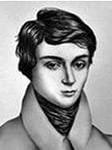 1)Карл Гаусс ;     2)Архимед ;      3)  Эварист  Галуа. 2.   Найдите  график логарифмической  функции:А)                                                             б)                                                                  в)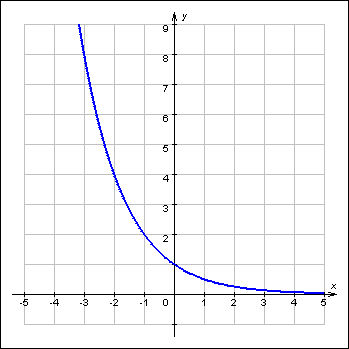 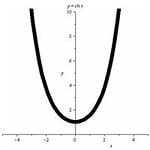 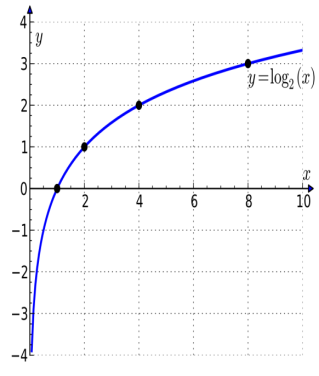 3. Найди значение выражения   × 1) 16;                     2)4;                        3)8.4.   Найдите  арифметический корень  из числаУгадай слово: I.                                                           III.      А) -4                      б)2       в)4                           а)5                    б)25                 в)-25       Р                           к          г                                  р                        з                      н           II.                                                         IV.           а) -1             б)1      в)17                            а)4                        б)2               в)-2а                     о          е                                  у                            а                   юОтвет:   КОРА5. Найдите площадь  прямоугольника, если его длина и ширина  выраженычислами:а)2б)8в)46.    Что больше : сумма квадратов цифр или произведение квадратов                       + + + … +    или     x х х…ха) произведениеб) суммав) равны7) найти значение выражения.1)1;   2)2;    3)38) Что больше или 1);   2)    3) равны9)Историческая справка: Числа Фибоначчи    В начале XIII века в городе Пизе (Италия) жил большой знаток всевозможных соотношений между числами и весьма искусный вычислитель Леонардо ( с добавлением к его имени Пизанский). Его звали ещё Фибоначчи, что значит сын Боначчи. В 1202 году  он издал книгу на латинском языке под названием  «Книга об абаке» ( Incipit Liber, Abbaci composites a Leonardo filius Bonacci Pisano ), содержащую в себе всю совокупность знаний того времени по арифметике и алгебре. Это была одна из первых книг в Европе, учившая употреблять десятичную систему счисления.По обычаям того времени Фибоначчи участвовал в математических турнирах (публичное состязание в наилучшем и наиболее быстром решении трудных задач; нечто вроде наших математических олимпиад )Леонардово искусство в решении числовых задач изумляло всех.Высокая репутация Фибоначчи привлекала однажды ( в 1225 г. ) в Пизу государя Римской империи Фридриха II, который приехал в сопровождении группы математиков, желавших публично испытать Леонардо. Одна из задач, предложенных на турнире, имела следующее содержание:Найти полный квадрат, остающийся полным квадратом как после увеличения его, так и после уменьшения на 5. Напомню, что полным квадратом называется число, из которого точно извлекается квадратный корень.Фибоначчи после некоторых размышлений нашел такое число. Оно оказалось дробным: , или  . Действительно ,ИначеИКакими соображениями руководствовался Фибоначчи во время турнира, этого мы никогда не узнаем, но задачу он решил блестяще. 10) логарифмическая комедия. Возьмём равенствоПрологорифмируем по осн. 2, т.к  функция log 2X – возр., то знак не меняем.Log2 22 log2 () > 3 log2  Разделим на log2  Получаем   2>3. где ошибка?11) Итог урока.